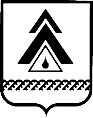 администрация Нижневартовского районаХанты-Мансийского автономного округа – ЮгрыПРОЕКТПОСТАНОВЛЕНИЯО мерах по обеспечению исполнения бюджета Нижневартовского районаВ соответствии со статьей 215.1. Бюджетного кодекса Российской Федерации, Уставом Нижневартовского района:Утвердить положение о мерах по обеспечению исполнения бюджета Нижневартовского района согласно приложению.2.  Постановление вступает в силу после подписания,  распространяется на правоотношения, возникшие с 01 января 2024 года  и подлежит применению при исполнении бюджета Нижневартовского района начиная с бюджета Нижневартовского района на 2024 год и на плановый период 2025 и 2026 годов.Контроль за выполнением постановления возложить на заместителя главы района по экономике и финансам Т.А. Колокольцеву.Глава района                                                                                        Б.А. СаломатинПриложение к постановлениюадминистрации районаот _____________ № ______Положениео мерах по обеспечению исполнения бюджета Нижневартовского района(далее – Положение)Положение устанавливает меры по обеспечению исполнения решения Думы Нижневартовского района о бюджете Нижневартовского района на текущий финансовый год и на плановый период (далее – решение о бюджете, район).2. В целях осуществления эффективного управления доходами бюджета района главным администраторам доходов бюджета района (структурным подразделениям администрации района, исполняющим отдельные полномочия главного администратора доходов бюджета района) представлять в департамент финансов администрации района: 2.1. Ежемесячно до 15-го числа месяца, следующего за отчетным месяцем, ожидаемую оценку поступлений доходов в текущем финансовом году с разбивкой по месяцам с учетом фактического поступления за истекший период в разрезе кодов классификации доходов, администрируемых соответствующим главным администратором доходов. 2.2. Ежеквартально до 15-го числа месяца, следующего за отчетным кварталом, информацию о причинах отклонения фактического поступления доходов в отчетном периоде текущего финансового года:от фактического поступления доходов за аналогичный период прошедшего финансового года в разрезе кодов классификации доходов, администрируемых соответствующим главным администратором доходов;от утвержденного (уточненного) плана на текущий финансовый год в разрезе кодов классификации доходов, администрируемых соответствующим главным администратором доходов;о задолженности перед бюджетом района в разрезе видов администрируемых доходов.2.3. Ежегодно до 20-го числа месяца, следующего за отчетным финансовым годом, аналитическую информацию:об исполнении уточненного годового плана доходов по кодам бюджетной классификации доходов, администрируемых соответствующим главным администратором, с обоснованием причин возникших отклонений фактических поступлений от уточненного плана;о причинах отклонений фактического поступления доходов в отчетном финансовом году от фактического поступления доходов в прошедшем финансовом году по кодам бюджетной классификации доходов, администрируемых соответствующим главным администратором.3. Структурным подразделениям администрации района, наделенным отдельными бюджетными полномочиями главных распорядителей средств бюджета района, обеспечить: 3.1. Исполнение бюджета района с учетом основных направлений бюджетной и налоговой политики Нижневартовского района на текущий финансовый год и плановый период.3.2. Результативность, адресность и целевой характер использования средств бюджета района в соответствии с утвержденными бюджетными ассигнованиями и лимитами бюджетных обязательств.3.3. Повышение эффективности использования бюджетных ассигнований бюджета района, выявление внутренних резервов, приоритизацию расходов исходя из необходимости достижения национальных целей развития и приоритетов социально-экономического развития Российской Федерации, автономного округа и Нижневартовского района.3.4. Установленный уровень оплаты труда категорий работников, предусмотренных указами Президента Российской Федерации от 7 мая 2012 года № 597 «О мероприятиях по реализации государственной социальной политики», от 1 июня 2012 года № 761 «О Национальной стратегии действий в интересах детей на 2012 - 2017 годы» за счет всех источников.3.5. Своевременное исполнение расходных обязательств бюджета района, в пределах доведенных лимитов бюджетных обязательств, недопущение возникновения просроченной кредиторской и дебиторской задолженности.3.6. Принятие мер по повышению качества финансового менеджмента.3.7. Представление в департамент финансов администрации района ежеквартально до 15-го числа месяца, следующего за отчетным кварталом, за год – до 20-го января года, следующего за отчетным: пояснительную записку и аналитические материалы по исполнению бюджетных ассигнований по непрограммным направлениям деятельности.4. Структурным подразделениям администрации района, исполняющим отдельные функции и полномочия учредителей муниципальных учреждений:4.1. Продолжить работу по повышению качества и доступности оказываемых муниципальных услуг, обеспечению доступа к бюджетным средствам, предусмотренным на оказание социальных услуг, негосударственным организациям (коммерческим, некоммерческим) посредством реализации соответствующих мероприятий муниципальных программ района.4.2. Обеспечить осуществление контроля за исполнением муниципальных заданий и своевременным размещением муниципальных заданий в информационно-телекоммуникационной сети Интернет.4.3. Обеспечить представление в департамент финансов администрации района ежеквартально до 15-го числа месяца, следующего за отчетным кварталом, за год – до 20-го января года, следующего за отчетным, пояснительную записку и аналитические материалы содержащие сведения о выполнении муниципального задания.5. Ответственным исполнителям (соисполнителям) муниципальных программ, обеспечить:5.1. Осуществление контроля за соблюдением условий, целей и порядков предоставления субсидий юридическим лицам, в том числе некоммерческим организациям, крестьянским (фермерским) хозяйствам, индивидуальным предпринимателям. Формирование и утверждение одновременно с заключением соглашения о предоставлении субсидии плана мероприятий по достижению результатов предоставления субсидии. Проведение оценки достижения получателем субсидии значений результата предоставления субсидии на основании отчета о реализации плана мероприятий, формируемого получателем субсидии.5.2. Заключение соглашений с исполнительными органами Ханты-Мансийского автономного округа − Югры, осуществляющими предоставление субсидий, иных межбюджетных трансфертов из бюджета автономного округа, распределенных:Законом Ханты-Мансийского автономного округа-Югры о бюджете Ханты-Мансийского автономного округа-Югры на текущий финансовый год и на плановый период, до 15 февраля текущего финансового года (не позднее 30 дней после дня вступления в силу Закона Ханты-Мансийского автономного округа-Югры о внесении изменений в Закон о бюджете Ханты-Мансийского автономного округа-Югры).Правовыми актами Правительства автономного округа – не позднее 30 дней после дня вступления их в силу.5.3. Соблюдение условий, выполнение обязательств по достижению результатов, предусмотренных заключенными соглашениями о предоставлении субсидий и иных межбюджетных трансфертов из вышестоящих бюджетов.5.4. Заключение соглашений о предоставлении бюджетам муниципальных образований района из бюджета района субсидий, иных межбюджетных трансфертов, имеющих целевое назначение. Копии соглашений представить в департамент финансов администрации района.5.5. Осуществление контроля за соблюдением условий, целей и достижением целевых показателей, предусмотренных заключенными соглашениями о предоставлении субсидий, иных межбюджетных трансфертов из бюджета района бюджетам муниципальных образований района.5.6. Представление в департамент финансов администрации района ежеквартально до 15-го числа месяца, следующего за отчетным кварталом, за год – до 20-го января, года следующего за отчетным: пояснительную записку и аналитические материалы по исполнению бюджетных ассигнований, предусмотренных на реализацию муниципальных программ района и (или) иных результатах использования бюджетных ассигнований.6. Отделу транспорта и связи администрации района представлять в департамент финансов администрации района ежеквартально до 15-го числа месяца, следующего за отчетным кварталом, за год – до 20-го января, года следующего за отчетным: информацию об использовании бюджетных ассигнований дорожного фонда района за отчетный период с указанием причин отклонения кассового исполнения расходов дорожного фонда района от утвержденного (уточненного) плана на текущий (отчетный) финансовый год.7. Установить, что заключение и оплата получателями средств бюджета района муниципальных контрактов и иных обязательств, исполнение которых осуществляется за счет средств бюджета района, в текущем финансовом году осуществляются в пределах доведенных до них лимитов бюджетных обязательств в соответствии с бюджетной классификацией Российской Федерации с учетом принятых и неисполненных обязательств.8. Получатели средств бюджета района в текущем финансовом году размещают извещения об осуществлении закупок, а в случаях если в соответствии с Федеральным законом от 5 апреля 2013 года № 44-ФЗ «О контрактной системе в сфере закупок товаров, работ, услуг для обеспечения государственных и муниципальных нужд» не предусмотрено размещение извещения об осуществлении закупки или направление приглашения принять участие в определении поставщика (подрядчика, исполнителя), заключают контракты в срок до 1 апреля текущего года в объеме не менее 85 процентов, в срок до 1 июня текущего года – до 100 процентов от совокупного годового объема закупок текущего финансового года.В случае доведения до муниципальных заказчиков в установленном порядке лимитов бюджетных обязательств на текущий финансовый год после 1 июня текущего финансового года, заключение контрактов осуществляется не позднее 1 декабря текущего финансового года.Муниципальным заказчикам обеспечить представление в департамент экономики администрации района ежемесячно до 25-го числа месяца, следующего за отчетным, информацию, согласованную с департаментом финансов администрации района, об исполнении абзацев первого и второго настоящего пункта.9. Положение абзацев первого и второго пункта 8 не распространяется на заключение контрактов, связанных с поставкой товаров, выполнением работ и оказанием услуг:а) в случае осуществления закупки жилых помещений;б) в случае если бюджетные обязательства возникают из муниципальных контрактов, заключаемых в текущем финансовом году в связи с расторжением ранее заключенных муниципальных контрактов по соглашению сторон, решению суда или одностороннему отказу стороны муниципального контракта на поставку товаров, выполнение работ, оказание услуг от его исполнения в соответствии с гражданским законодательством Российской Федерации, в том числе в связи с введением процедур, применяемых в деле о несостоятельности (банкротстве) поставщика (подрядчика, исполнителя).10. Получатели средств бюджета района в текущем финансовом году размещают извещения об осуществлении закупок первого года планового периода, а в случаях если в соответствии с Федеральным законом от 5 апреля 2013 года № 44-ФЗ «О контрактной системе в сфере закупок товаров, работ, услуг для обеспечения государственных и муниципальных нужд» не предусмотрено размещение извещения об осуществлении закупки или направление приглашения принять участие в определении поставщика (подрядчика, исполнителя), заключают контракты:а) до окончания III квартала текущего финансового года в размере не менее 30 процентов от совокупного годового объема закупок первого года планового периода;б) до окончания текущего финансового года в размере не менее 60 процентов от совокупного годового объема закупок первого года планового периода.Муниципальным заказчикам обеспечить представление в департамент экономики администрации района не позднее 25 октября, 25 ноября, 25 декабря текущего финансового года, информации, согласованную с департаментом финансов администрации района, об исполнении абзацев с первого по третий настоящего пункта.11. Муниципальные заказчики района в текущем финансовом году:а) осуществляют оплату по заключенным договорам (контрактам) о поставке товаров, выполнении работ, оказании услуг и аренде имущества для муниципальных нужд после подтверждения поставки товаров, выполнения (оказания) предусмотренных указанными договорами (контрактами) работ (услуг), их этапов, если возможность авансовых платежей не установлена правовыми актами администрации района, решениями Думы района, актами Правительства Ханты-Мансийского автономного округа – Югры, законодательством Российской Федерации; б) вправе предусматривать авансовые платежи в размере до 100 процентов от суммы договора (контракта), но не более лимитов бюджетных обязательств, доведенных на соответствующие цели на финансовый год, - о предоставлении услуг связи (в том числе почтовой); приобретении марок и маркированных конвертов; закупке (изготовлении) бланков строгой отчетности; обучении на курсах повышения квалификации, курсах профессиональной переподготовки; участии (в том числе оплата организационного взноса) в семинарах, совещаниях, форумах, конференциях, фестивалях-конкурсах; предоставление услуг по организации концертно-гастрольной деятельности; оказании услуг, связанных с направлением в служебную командировку (проезд к месту служебной командировки и обратно, наем жилого помещения, транспортное обслуживание, обеспечение питанием; приобретении авиа- и железнодорожных билетов, билетов для проезда городским и пригородным транспортом; закупке печатных и электронных изданий (в том числе о подписке на периодические печатные и электронные издания, об оказании услуг по предоставлению доступа к электронным изданиям); предоставлении и реализации грантов, в том числе присужденных по итогам окружных, районных конкурсов; по обязательному страхованию гражданской ответственности владельцев транспортных средств, страхование муниципального имущества и иные виды страхования; закупке товаров (работ, услуг) для муниципальных нужд в целях реализации мероприятий, связанных с профилактикой и устранением последствий распространения коронавирусной инфекции; проведении мероприятий по тушению пожаров, проведении мероприятий по ликвидации чрезвычайной ситуации;в) вправе осуществлять оплату по договорам (контрактам) энергоснабжения, технологического присоединения энергопринимающих устройств электрической энергии, теплоснабжения, газоснабжения, холодного водоснабжения и водоотведения, проведения государственной экспертизы проектной документации и результатов инженерных изысканий, а также проведения государственной экологической экспертизы в соответствии с нормативными правовыми актами Российской Федерации.12. Бюджетные и автономные учреждения района при заключении контрактов (договоров) о поставке товаров, выполнении работ, оказании услуг руководствуются требованиями, установленные пунктами 7-11 настоящего постановления.13. Рекомендовать органам местного самоуправления городских и сельских поселений, входящих в состав района предусмотреть аналогичные требования к условиям заключения и исполнения договоров (контрактов) в соответствии с пунктами 7-11 настоящего постановления.14. Операции по перечислению средств, отраженных на лицевых счетах, открытых получателям средств из бюджета района в случаях, предусмотренных порядками предоставления таких субсидий, осуществляются в пределах суммы, необходимой для оплаты обязательств по расходам получателей средств из бюджета района, источником финансового обеспечения которых являются указанные средства, при соблюдении условий и порядка их предоставления.15. Департаменту финансов администрации района (В.М. Ефремова) на основании данных структурных подразделений администрации района и органов местного самоуправления поселений, входящих в состав района, представить в Думу района сводную информацию о выполнении требований Положения по итогам года в составе документов и материалов к годовому отчету об исполнении бюджета района за отчетный финансовый год.от ___________г. Нижневартовск№ ___          